Numération 16Les fractions : écriture et comparaison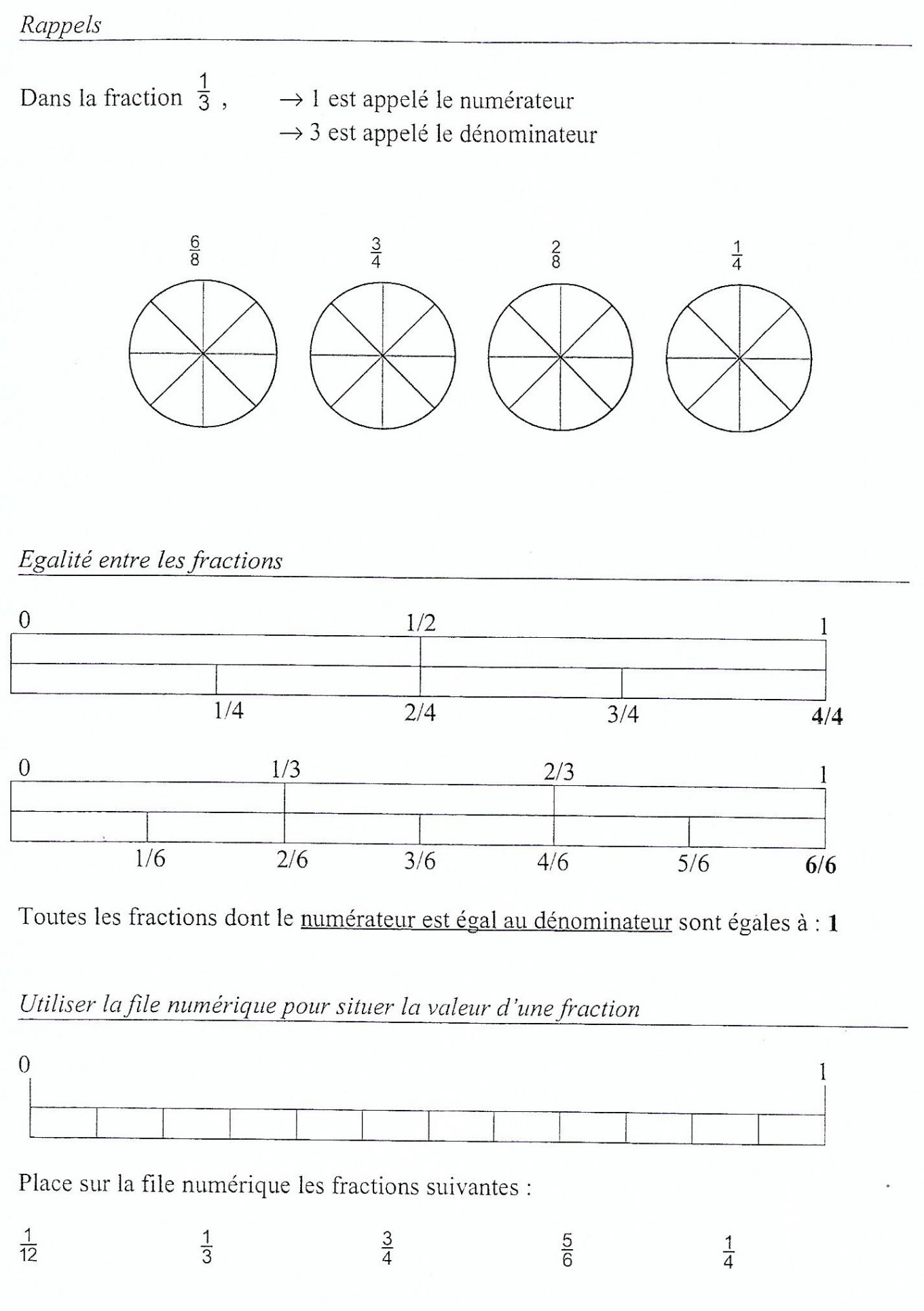 